ROYAL AIR FORCE COSFORD AIR SHOW 9th June 2024TRADERS’ & EXHIBITORS’ GUIDEFor more information about trading or exhibiting at the RAF Cosford Air Show, please contact us:1.	Standard Trade Pitch Details & PricesThe majority of standard trade / exhibition sites at the RAF Cosford Air Show are located on the southern edge of the main taxiway, opposite the display hangars, and a small section of the pedestrian walkway towards the runway. There are 3 main areas of trade pitches, “East”, and “Highway”, see map at Annex B.Pitches are sold in sections of 3 metre frontage, to a maximum pitch size of 15 metres. All pitches are subject to a £100 refundable deposit (see point 8 of this guide). Prices are listed in the table below: Trade Pitch Prices & Details - East 
Trade Pitches Prices & Details - Highway
2.	Site Constraints Vehicles that you wish to park behind your trade pitch and all aspects of your trade stall must fit into your allocated space (includes tow bars, guy ropes etc). It is vital that the access lane behind the trade pitches be kept clear for operational vehicle access. The front edge of your trade pitch will be clearly marked, for the majority of pitches this will be the edge of the taxiway. Display stands must not be positioned forward of this edge or impede the access of Air Show visitors. Any traders / exhibitors found to be exceeding their allocated space in any direction will lose their deposit and will be asked to reposition the offending item, or leave the site.All standard trade pitches are on grass and traders / exhibitors must provide their own structure and equipment. All structures must be appropriate for external use and fit for purpose in inclement weather. Adequate weighting is to be used to counter the effects of strong wind etc.  The Air Show Office does not provide any structures, furniture, equipment, electrical supply or water supply to any trade pitch. 3.	Alternative Exhibition AreasA variety of bespoke exhibition spaces are available for exhibitors who have non-linear displays or require larger areas, such as car dealerships or promotional roadshows, on either grass or hardstanding. Please contact the Air Show Office for more details. 4.	CharitiesThere are a limited number of trade pitches available for registered charities, at the reduced rate of £150.00 for a 3-metre frontage. These pitches will be allocated in a suitable position, in either East or Highway by the Air Show Office, please do not request a specific area on the application form.  Please note ‘tin-rattling’ is not permitted anywhere on the Air Show site.  Charities are given a discounted rate on the understanding that they will assist in the promotion of the RAF Cosford Air Show through their own mailing lists / social media channels. 5.	Vehicle PassesThere is a strict limit of one vehicle allowed on the airfield per 3m of site frontage. This vehicle must be parked within the confines of your allocated space. Additional vehicle passes may be purchased for the cost of £30 each; however, these will only permit vehicles to park in the Traders Car Park (Near Hangar One) and not access the airfield.6.	Staff PassesA set number of staff passes will be issued to traders & exhibitors depending on the size of their trade pitch. Additional staff passes can be purchased for the cost of £20 each. These passes must be used to access the airfield site via Site Reception only, before 7.00am on Sunday 9th June. They are not valid to access the Air Show via any public gate. Any trader / exhibitor with staff members arriving after 7.00am, must purchase those staff a standard Air Show admission ticket. Those staff members must enter the airfield as a visitor via any public gate and park in the public car park on Sunday 9th June.Any traders / exhibitors who are found to be distributing staff passes to persons other than their company staff (either free of charge or selling) will be banned from attending the event with no fees refunded, and those pass numbers voided.7.	PaymentPayment of all fees is required with a completed application form.  Full payment must be made at time of booking. Payment can be made via:Credit / Debit Card (charges may apply). Call 01902 377922.BACs Transfer: 		
Sort Code: 306759 	Account No: 14976960	
(Please contact us for a reference number before transferring funds)	Cheques to be made payable to:
‘The RAF Cosford Air Show’
(Post-dated cheques will not be accepted) 8.	Deposit & RefundsAll pitches are subject to a £100.00 refundable deposit and this must be paid at the time of booking. This will be returned post Air Show unless any of the site regulations have been breached in which case the deposit will be retained as a fine.  Deposits are returned once the site report has been completed and bank details must be provided on the application form so that refunds can be made in a timely manner.    All bookings are refundable until Friday 26th April. After this date, cancellation or non-attendance will forfeit booking fees & deposit. 9.	Traders’ PackTraders Packs, including admission passes to the site, are scheduled to be provided.10.	Allocation of SitesTraders / Exhibitors cannot request a particular pitch within the trading area they have booked, and no discussion will be entered into. Details of allocated trade pitches will not be made available in advance of the event. The Air Show Office will ensure that all traders / exhibitors are allocated an appropriate pitch in their chosen area. The Air Show Office reserve the right to change trading location without notice due to operational requirements.11.	Site ReceptionSite Reception will be established near Hangar One, and will be the main point of access to the Airfield for traders and exhibitors. Details of opening times will be published in the Traders Pack.12.	Set-Up The airfield will open for trade and exhibition set up on Saturday 8th June, from 9.00am until 6.00pm, with access via Site Reception.  Setting up on Friday 7th June will not be possible for trade locations, due to aircraft operations on the airfield. Exceptions may be made for some exhibitors, strictly by prior agreement with the Air Show Office and strictly within agreed time periods.A small number of traders / exhibitors will be permitted to set-up on Sunday morning before the Air Show opens to the public. Site Reception will open at 5.00am and traders / exhibitors should arrive by this time to avoid issues with public traffic. Late arrivals on Sunday morning may be refused entry to the site.  All traders / exhibitors must be set-up by 7.00am and there is no vehicle movement permitted during public opening hours. On the Trade & Exhibition Application Form please annotate your preferred time of arrival, and please do try to arrive during your allocated time period so that our staff can be ready to receive you. Please do not arrive earlier or leave later than the stated times on any day – you may be denied access to the airfield or could be locked into the site.13.	Vehicle OperationVehicle access to the airfield will be via Site Reception (Near Hangar One). All vehicles entering RAF Cosford are subject to searching.There is no vehicle movement permitted in the crowd area, from 7.00am until 7.00pm, to protect public visitors. Anyone found driving in the crowd area during this period will lose their deposit and be banned from attending future events held at RAF Cosford. The speed limit on the airfield is 20mph. Reversing vehicles is prohibited on the airfield without the assistance of an appropriate reversing assistant.All traders & exhibitors will be issued an Airfield Driving Aide Memoire as part of the Traders’ Pack, please read this as it contains important information for those of you who will be driving on the airfield during the set-up phase.14.	Prohibited GoodsTraders / exhibitors are prohibited from selling or showcasing the following products at the Air Show:a) Any live animal, including livestock, caged birds and fish.
b) Food and drink, refreshments or confectionery including sweets, chocolate and cakes. 
c) Balloons, Kites, Remote controlled aircraft & Drones.
d) Stink-Bombs or other offensive/nuisance materials. 
e) Weapons, replica weapons, electro-shock weapons, or ammunition of any kind.
f) Knives, or any sharp blade of more than 6cm.
g) Flammable, corrosive & toxic substances. 
h) Soft toy ticket draws.
i) Any type of product or material which uses ‘RAF Cosford Air Show’ or ‘Royal Air Force’ branding, without the written permission of the Air Show Office.Any stand using a lottery, raffle, tombola or gaming tickets must be officially registered with the appropriate regulatory body and ensure compliance to relevant regulations. The Air Show Office reserves the right to prohibit any other item, at any time, for any trader.15.	SecurityAll traders / exhibitors have an important role to play in ensuring that the RAF Cosford Air Show is conducted in a safe and secure manner. The following are essential practices for all persons working on site:a) Maintain a high level of security awareness at all times.
b) Report any suspicious objects, bags, vehicles or people either directly to the Exhibition Team or to the RAF Police/Civilian Police as soon as possible. This includes persons suspected of operating UAVs/Drones.
c) Label any luggage and not leave it unattended under any circumstances.
d) Wear their RAF Cosford Air Show 2024 personal pass, duly completed, at all times while at RAF Cosford and, under no circumstance, deface, alter or exchange security passes.
e) Carry an official form of photographic ID at all times (eg Photo Driving Licence).
f) Ensure that an Air Show vehicle pass is displayed prominently in their vehicle, with all details correctly filled in.16.	Trading RegulationsRoaming sales, and the distribution of literature outside of your allocated trading pitch is strictly forbidden. This includes placement of leaflets on vehicles in the car parks. Any trader / exhibitor found to be roaming away from their trade pitch will be asked to leave the site immediately, lose their deposit and will be banned from attending future events held at RAF Cosford.  All traders are responsible for keeping litter to a minimum, as litter poses a hazard to aircraft operations. The distribution of leaflets and use of raffle tickets on trade stands should be kept to a bare minimum to prevent these items being dropped as litter.At the end of the show, traders / exhibitors must leave the space allocated for their use in good condition, totally free of litter. The organisers will assess dilapidation and any damage caused, with any costs associated with clearance / repair chargeable to the trader / exhibitor responsible. This includes a loss of deposit for litter left in your area.All traders / exhibitors must be clear of the site by 11.00pm on Sunday 9th June, to allow for the Royal Air Force security sweep. Dogs, other than assistance dogs, are not allowed on site. 	Barbeques, open flame fires, gas-stoves and all other cooking equipment are all strictly prohibited in all areas of the airfield & RAF Museum.Any trader / exhibitor with Air Band Radio displays must not have any equipment tuned to any emergency or military frequency. Radar equipment is strictly prohibited on the Air Show site.17.	Overnight CampingTraders / exhibitors are permitted an overnight stay on the airfield on Saturday 8th June, within the confines of their trade pitch. Overnight stay may be allowed in the Traders' Car Park for some traders / exhibitors in a suitable vehicle, with written permission of the Air Show Office. Please indicate your requirements on the Application Form. A small number of toilets will be open overnight; however, no washing facilities will be provided. A small number of catering outlets will remain open on Saturday evening, details of which will be provided in the Traders Pack. Barbeques, open flame fires, gas-stoves and all other cooking equipment are all strictly prohibited in all areas of the airfield. RAF Security patrols will take place throughout the night, which may include military patrol dogs. Traders / exhibitors must stay within the trading areas, and not roam across the airfield or approach any locations in which military aircraft are parked.18.	Cancellation PolicyIn the event of the abandonment of the Air Show, the organisers will not be liable in respect of expenditure or loss incurred by traders in connection with the event. Appropriate refunds of site fees only, will be allowed if show is cancelled for operational reasons before Friday 8th June. 19.	Insurance Requirements & Safety StatementThe Ministry of Defence accepts no responsibility in respect of personal injury or loss of or damage to vehicles or property. Exhibitors and traders must insure themselves against such loss or damage, including the risk of fire, and to provide their own Third-Party Insurance, with a minimum cover of £1,000,000.  Proof of insurance, which is in date on 9th June 2024, must be provided at the time of booking.All traders / exhibitors are to comply with current UK legislation relating to their business.  All traders must supply a Risk Assessment which is suitable and sufficient to cover hazards and mitigations to prevent harm to visitors and staff. A separate Fire Risk Assessment is also required.  These must be made available to the organisers, along with other regulatory certificates (if required), on request. Advice can be given by the RAF Cosford Health and Safety Officer if required.  Your Risk Assessment and Fire Risk Assessment must be provided at the time of booking.RAF Cosford is committed to ensuring that, so far as reasonably practicable, all activities associated with staging the Royal Air Force Cosford Air Show are carried out in a manner that safeguards the health, safety and welfare of its staff (civilian & military) and of others (visitors, participants, suppliers, contractors or members of the public) who may be affected by these activities. All risks associated with the hosting of the Air Show should be reduced to As Low As Reasonably Practicable (ALARP).20.	Event PromotionTraders / exhibitors are asked, where possible, to help promote the RAF Cosford Air Show. A media pack will be issued and traders / exhibitors are encouraged to promote the event and their attendance to their mailing list or social media channels. 21.  	PhotographyTraders / exhibitors acknowledge they may be photographed or filmed at the event.  Traders / exhibitors agree to the use of video or picture images or recordings including sound taken by or on behalf of the organisers for any and all purposes determined by the organisers, including for commercial purposes, in any and all media without further authorisation, notification or payment.Traders / exhibitors shall not without the organisers' prior written consent sell, license, or otherwise exploit, or attempt to exploit, any material whether written or in the form of digital or photographic film, sound, video or other recording or computer software obtained or made at the RAF Cosford Air Show 2024.22.	Data ProtectionIf you do not wish to receive further mailings from the organisers of the RAF Cosford Air Show, please contact the Air Show Office. We will then remove your details from our mailing list.FAILURE TO COMPLY WITH ANY SITE REGULATION LISTED IN THIS DOCUMENT MAY RESULT IN REMOVAL FROM THE AIR SHOW SITE IMMEDIATELY, LOSS OF DEPOSIT, AND REFUSAL OF ATTENDANCE AT FUTURE EVENTS HELD AT RAF COSFORD.  Annex B – Trade & Exhibition Areas Map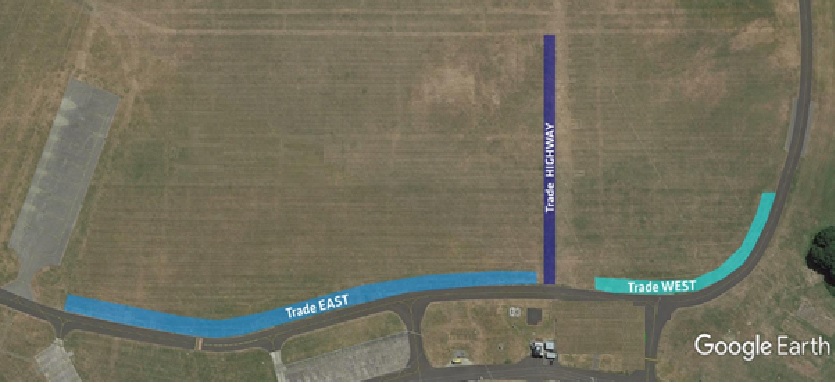 info@cosfordairshow.co.uk

01902 377922Air Show Office
RAF Cosford 
Wolverhampton
WV7 3EXSite FrontageSite DepthVehicle PassesStaff PassesCost3 Metres8 Metres13£240.006 Metres8 Metres24£440.009 Metres8 Metres36£660.0012 Metres8 Metres48£880.0015 Metres8 Metres510£1100.00Larger PitchesContact Air Show Office DirectlyContact Air Show Office DirectlyContact Air Show Office DirectlyContact Air Show Office DirectlySite FrontageSite DepthVehicle PassesStaff PassesCost3 Metres8 Metres13£210.006 Metres8 Metres24£400.009 Metres8 Metres36£560.0012 Metres8 Metres48£700.0015 Metres8 Metres510£825.00Larger PitchesContact Air Show Office DirectlyContact Air Show Office DirectlyContact Air Show Office DirectlyContact Air Show Office DirectlyAnnex A – Trade & Exhibition Application Form 2024Annex A – Trade & Exhibition Application Form 2024Annex A – Trade & Exhibition Application Form 2024Annex A – Trade & Exhibition Application Form 2024Annex A – Trade & Exhibition Application Form 2024Annex A – Trade & Exhibition Application Form 2024Annex A – Trade & Exhibition Application Form 2024Annex A – Trade & Exhibition Application Form 2024Annex A – Trade & Exhibition Application Form 2024Annex A – Trade & Exhibition Application Form 2024Annex A – Trade & Exhibition Application Form 2024Annex A – Trade & Exhibition Application Form 2024OFFICE USE ONLYOFFICE USE ONLYOFFICE USE ONLYOFFICE USE ONLYOFFICE USE ONLYCOMPANY NAMECOMPANY NAMECOMPANY NAMECOMPANY NAMECOMPANY NAMECOMPANY NAMEPOINT OF CONTACT NAMEPOINT OF CONTACT NAMEPOINT OF CONTACT NAMEPOINT OF CONTACT NAMEPOINT OF CONTACT NAMEPOINT OF CONTACT NAMEEMAIL ADDRESSEMAIL ADDRESSEMAIL ADDRESSEMAIL ADDRESSEMAIL ADDRESSEMAIL ADDRESSOFFICE TELEPHONE NUMBEROFFICE TELEPHONE NUMBEROFFICE TELEPHONE NUMBEROFFICE TELEPHONE NUMBEROFFICE TELEPHONE NUMBEROFFICE TELEPHONE NUMBERMOBILE TELEPHONE NUMBERMust be phone which will be used on Air Show weekend.MOBILE TELEPHONE NUMBERMust be phone which will be used on Air Show weekend.MOBILE TELEPHONE NUMBERMust be phone which will be used on Air Show weekend.MOBILE TELEPHONE NUMBERMust be phone which will be used on Air Show weekend.MOBILE TELEPHONE NUMBERMust be phone which will be used on Air Show weekend.MOBILE TELEPHONE NUMBERMust be phone which will be used on Air Show weekend.POSTAL ADDRESS
Including PostcodePOSTAL ADDRESS
Including PostcodePOSTAL ADDRESS
Including PostcodePOSTAL ADDRESS
Including PostcodePOSTAL ADDRESS
Including PostcodePOSTAL ADDRESS
Including PostcodeGOODS FOR SALE / EXHIBITIONPlease provide a photograph of your standGOODS FOR SALE / EXHIBITIONPlease provide a photograph of your standGOODS FOR SALE / EXHIBITIONPlease provide a photograph of your standGOODS FOR SALE / EXHIBITIONPlease provide a photograph of your standGOODS FOR SALE / EXHIBITIONPlease provide a photograph of your standGOODS FOR SALE / EXHIBITIONPlease provide a photograph of your standSTAND TYPE
Gazebo / Marquee / Trailer / Vehicle / OtherSTAND TYPE
Gazebo / Marquee / Trailer / Vehicle / OtherSTAND TYPE
Gazebo / Marquee / Trailer / Vehicle / OtherSTAND TYPE
Gazebo / Marquee / Trailer / Vehicle / OtherSTAND TYPE
Gazebo / Marquee / Trailer / Vehicle / OtherSTAND TYPE
Gazebo / Marquee / Trailer / Vehicle / OtherPLEASE SELECT YOUR INTENDED SET-UP TIME FROM THE OPTIONS BELOWPLEASE SELECT YOUR INTENDED SET-UP TIME FROM THE OPTIONS BELOWPLEASE SELECT YOUR INTENDED SET-UP TIME FROM THE OPTIONS BELOWPLEASE SELECT YOUR INTENDED SET-UP TIME FROM THE OPTIONS BELOWPLEASE SELECT YOUR INTENDED SET-UP TIME FROM THE OPTIONS BELOWPLEASE SELECT YOUR INTENDED SET-UP TIME FROM THE OPTIONS BELOWPLEASE SELECT YOUR INTENDED SET-UP TIME FROM THE OPTIONS BELOWPLEASE SELECT YOUR INTENDED SET-UP TIME FROM THE OPTIONS BELOWPLEASE SELECT YOUR INTENDED SET-UP TIME FROM THE OPTIONS BELOWPLEASE SELECT YOUR INTENDED SET-UP TIME FROM THE OPTIONS BELOWPLEASE SELECT YOUR INTENDED SET-UP TIME FROM THE OPTIONS BELOWPLEASE SELECT YOUR INTENDED SET-UP TIME FROM THE OPTIONS BELOWPLEASE SELECT YOUR INTENDED SET-UP TIME FROM THE OPTIONS BELOWPLEASE SELECT YOUR INTENDED SET-UP TIME FROM THE OPTIONS BELOWPLEASE SELECT YOUR INTENDED SET-UP TIME FROM THE OPTIONS BELOWPLEASE SELECT YOUR INTENDED SET-UP TIME FROM THE OPTIONS BELOWPLEASE SELECT YOUR INTENDED SET-UP TIME FROM THE OPTIONS BELOWSATURDAY 0900 - 1200SATURDAY 0900 - 1200SATURDAY 0900 - 1200SATURDAY 1200 - 1500SATURDAY 1200 - 1500SATURDAY 1200 - 1500SATURDAY 1200 - 1500SATURDAY 1200 - 1500SATURDAY  1500 - 1800SATURDAY  1500 - 1800SATURDAY  1500 - 1800SATURDAY  1500 - 1800SATURDAY  1500 - 1800SUNDAY 0500SUNDAY 0500SUNDAY 0500SUNDAY 0500IS YOUR STAND TALLER THAN 4.5 METRES?
(Including any flags or poles)IS YOUR STAND TALLER THAN 4.5 METRES?
(Including any flags or poles)Yes / NoYes / NoWILL YOU BE USING A GENERATOR?(Not Supplied)WILL YOU BE USING A GENERATOR?(Not Supplied)WILL YOU BE USING A GENERATOR?(Not Supplied)WILL YOU BE USING A GENERATOR?(Not Supplied)Yes / NoYes / NoDO YOU INTEND TO CAMP OVERNIGHT WITHIN
YOUR TRADE STAND ON SATURDAY NIGHT?DO YOU INTEND TO CAMP OVERNIGHT WITHIN
YOUR TRADE STAND ON SATURDAY NIGHT?DO YOU INTEND TO CAMP OVERNIGHT WITHIN
YOUR TRADE STAND ON SATURDAY NIGHT?DO YOU INTEND TO CAMP OVERNIGHT WITHIN
YOUR TRADE STAND ON SATURDAY NIGHT?DO YOU INTEND TO CAMP OVERNIGHT WITHIN
YOUR TRADE STAND ON SATURDAY NIGHT?Yes / NoYes / NoBANK DETAILS FOR REFUND OF TRADERS DEPOSIT BANK DETAILS FOR REFUND OF TRADERS DEPOSIT BANK DETAILS FOR REFUND OF TRADERS DEPOSIT BANK DETAILS FOR REFUND OF TRADERS DEPOSIT BANK DETAILS FOR REFUND OF TRADERS DEPOSIT BANK DETAILS FOR REFUND OF TRADERS DEPOSIT BANK DETAILS FOR REFUND OF TRADERS DEPOSIT BANK DETAILS FOR REFUND OF TRADERS DEPOSIT BANK DETAILS FOR REFUND OF TRADERS DEPOSIT BANK DETAILS FOR REFUND OF TRADERS DEPOSIT BANK DETAILS FOR REFUND OF TRADERS DEPOSIT BANK DETAILS FOR REFUND OF TRADERS DEPOSIT BANK DETAILS FOR REFUND OF TRADERS DEPOSIT BANK DETAILS FOR REFUND OF TRADERS DEPOSIT BANK DETAILS FOR REFUND OF TRADERS DEPOSIT BANK DETAILS FOR REFUND OF TRADERS DEPOSIT BANK DETAILS FOR REFUND OF TRADERS DEPOSIT Name:                                     Sort Code:                            Account Number:Name:                                     Sort Code:                            Account Number:Name:                                     Sort Code:                            Account Number:Name:                                     Sort Code:                            Account Number:Name:                                     Sort Code:                            Account Number:Name:                                     Sort Code:                            Account Number:Name:                                     Sort Code:                            Account Number:Name:                                     Sort Code:                            Account Number:Name:                                     Sort Code:                            Account Number:Name:                                     Sort Code:                            Account Number:Name:                                     Sort Code:                            Account Number:Name:                                     Sort Code:                            Account Number:Name:                                     Sort Code:                            Account Number:Name:                                     Sort Code:                            Account Number:Name:                                     Sort Code:                            Account Number:Name:                                     Sort Code:                            Account Number:Name:                                     Sort Code:                            Account Number:PLEASE SELECT YOUR DESIRED TRADING LOCATIONPLEASE SELECT YOUR DESIRED TRADING LOCATIONPLEASE SELECT YOUR DESIRED TRADING LOCATIONPLEASE SELECT YOUR DESIRED TRADING LOCATIONPLEASE SELECT YOUR DESIRED TRADING LOCATIONPLEASE SELECT YOUR DESIRED TRADING LOCATIONPLEASE SELECT YOUR DESIRED TRADING LOCATIONPLEASE SELECT YOUR DESIRED TRADING LOCATIONPLEASE SELECT YOUR DESIRED TRADING LOCATIONPLEASE SELECT YOUR DESIRED TRADING LOCATIONPLEASE SELECT YOUR DESIRED TRADING LOCATIONPLEASE SELECT YOUR DESIRED TRADING LOCATIONPLEASE SELECT YOUR DESIRED TRADING LOCATIONPLEASE SELECT YOUR DESIRED TRADING LOCATIONPLEASE SELECT YOUR DESIRED TRADING LOCATIONPLEASE SELECT YOUR DESIRED TRADING LOCATIONPLEASE SELECT YOUR DESIRED TRADING LOCATIONTRADE EASTTRADE EASTTRADE EASTTRADE WESTTRADE WESTTRADE WESTTRADE WESTTRADE WESTTRADE HIGHWAYTRADE HIGHWAYTRADE HIGHWAYTRADE HIGHWAYTRADE HIGHWAYTRADE HIGHWAYTRADE HIGHWAYTRADE HIGHWAYTRADE HIGHWAYN/AN/AN/AN/AN/AFRONTAGE REQUIREDFRONTAGE REQUIREDFRONTAGE REQUIREDFRONTAGE REQUIREDFRONTAGE REQUIREDFRONTAGE REQUIREDFRONTAGE REQUIREDCOSTCOSTCOSTCOSTCOSTCOSTCOSTCOSTCOSTCOSTSee Page One of Traders’ & Exhibitors’ Guide for Pricing Details.See Page One of Traders’ & Exhibitors’ Guide for Pricing Details.See Page One of Traders’ & Exhibitors’ Guide for Pricing Details.See Page One of Traders’ & Exhibitors’ Guide for Pricing Details.See Page One of Traders’ & Exhibitors’ Guide for Pricing Details.See Page One of Traders’ & Exhibitors’ Guide for Pricing Details.See Page One of Traders’ & Exhibitors’ Guide for Pricing Details.See Page One of Traders’ & Exhibitors’ Guide for Pricing Details.See Page One of Traders’ & Exhibitors’ Guide for Pricing Details.See Page One of Traders’ & Exhibitors’ Guide for Pricing Details.See Page One of Traders’ & Exhibitors’ Guide for Pricing Details.See Page One of Traders’ & Exhibitors’ Guide for Pricing Details.See Page One of Traders’ & Exhibitors’ Guide for Pricing Details.See Page One of Traders’ & Exhibitors’ Guide for Pricing Details.See Page One of Traders’ & Exhibitors’ Guide for Pricing Details.See Page One of Traders’ & Exhibitors’ Guide for Pricing Details.See Page One of Traders’ & Exhibitors’ Guide for Pricing Details.ProductProductProductProductProductProductProductProductProductUnitsUnitsUnitsUnitsUnitsCost SumCost SumTrade Pitch (As Detailed Above)Trade Pitch (As Detailed Above)Trade Pitch (As Detailed Above)Trade Pitch (As Detailed Above)Trade Pitch (As Detailed Above)Trade Pitch (As Detailed Above)Trade Pitch (As Detailed Above)Trade Pitch (As Detailed Above)Trade Pitch (As Detailed Above)Trade Pitch (As Detailed Above)Trade Pitch (As Detailed Above)Trade Pitch (As Detailed Above)Trade Pitch (As Detailed Above)Trade Pitch (As Detailed Above)* Additional Vehicle Pass* Additional Vehicle Pass* Additional Vehicle Pass* Additional Vehicle Pass* Additional Vehicle Pass£30.00£30.00£30.00£30.00* Additional Staff Pass* Additional Staff Pass* Additional Staff Pass* Additional Staff Pass* Additional Staff Pass£20.00£20.00£20.00£20.00* Air Show Ticket* Air Show Ticket* Air Show Ticket* Air Show Ticket* Air Show Ticket£40.00£40.00£40.00£40.00Traders DepositTraders DepositTraders DepositTraders DepositTraders Deposit£100.00£100.00£100.00£100.00x1 Requiredx1 Requiredx1 Requiredx1 Requiredx1 Required£100.00£100.00*Full Details of allocated passes given in Table One of the Exhibitors Guide.*Full Details of allocated passes given in Table One of the Exhibitors Guide.*Full Details of allocated passes given in Table One of the Exhibitors Guide.*Full Details of allocated passes given in Table One of the Exhibitors Guide.*Full Details of allocated passes given in Table One of the Exhibitors Guide.*Full Details of allocated passes given in Table One of the Exhibitors Guide.*Full Details of allocated passes given in Table One of the Exhibitors Guide.*Full Details of allocated passes given in Table One of the Exhibitors Guide.*Full Details of allocated passes given in Table One of the Exhibitors Guide.Total Price:Total Price:Total Price:Total Price:Total Price:Payment Method:Payment Method:Payment Method:Payment Method:Payment Method:“I have read and understand all of the information in the Traders & Exhibitors Guide
and will comply with all Site Regulations laid down within.
Failure to do so will result in loss of Traders Deposit.”“I have read and understand all of the information in the Traders & Exhibitors Guide
and will comply with all Site Regulations laid down within.
Failure to do so will result in loss of Traders Deposit.”“I have read and understand all of the information in the Traders & Exhibitors Guide
and will comply with all Site Regulations laid down within.
Failure to do so will result in loss of Traders Deposit.”“I have read and understand all of the information in the Traders & Exhibitors Guide
and will comply with all Site Regulations laid down within.
Failure to do so will result in loss of Traders Deposit.”“I have read and understand all of the information in the Traders & Exhibitors Guide
and will comply with all Site Regulations laid down within.
Failure to do so will result in loss of Traders Deposit.”“I have read and understand all of the information in the Traders & Exhibitors Guide
and will comply with all Site Regulations laid down within.
Failure to do so will result in loss of Traders Deposit.”“I have read and understand all of the information in the Traders & Exhibitors Guide
and will comply with all Site Regulations laid down within.
Failure to do so will result in loss of Traders Deposit.”“I have read and understand all of the information in the Traders & Exhibitors Guide
and will comply with all Site Regulations laid down within.
Failure to do so will result in loss of Traders Deposit.”“I have read and understand all of the information in the Traders & Exhibitors Guide
and will comply with all Site Regulations laid down within.
Failure to do so will result in loss of Traders Deposit.”“I have read and understand all of the information in the Traders & Exhibitors Guide
and will comply with all Site Regulations laid down within.
Failure to do so will result in loss of Traders Deposit.”“I have read and understand all of the information in the Traders & Exhibitors Guide
and will comply with all Site Regulations laid down within.
Failure to do so will result in loss of Traders Deposit.”“I have read and understand all of the information in the Traders & Exhibitors Guide
and will comply with all Site Regulations laid down within.
Failure to do so will result in loss of Traders Deposit.”“I have read and understand all of the information in the Traders & Exhibitors Guide
and will comply with all Site Regulations laid down within.
Failure to do so will result in loss of Traders Deposit.”“I have read and understand all of the information in the Traders & Exhibitors Guide
and will comply with all Site Regulations laid down within.
Failure to do so will result in loss of Traders Deposit.”“I have read and understand all of the information in the Traders & Exhibitors Guide
and will comply with all Site Regulations laid down within.
Failure to do so will result in loss of Traders Deposit.”“I have read and understand all of the information in the Traders & Exhibitors Guide
and will comply with all Site Regulations laid down within.
Failure to do so will result in loss of Traders Deposit.”“I have read and understand all of the information in the Traders & Exhibitors Guide
and will comply with all Site Regulations laid down within.
Failure to do so will result in loss of Traders Deposit.”SIGNEDDATEPlease Note: Your booking will only be taken & confirmed once we have received
your signed booking form, full payment, proof of insurance and risk assessments. Please Note: Your booking will only be taken & confirmed once we have received
your signed booking form, full payment, proof of insurance and risk assessments. Please Note: Your booking will only be taken & confirmed once we have received
your signed booking form, full payment, proof of insurance and risk assessments. Please Note: Your booking will only be taken & confirmed once we have received
your signed booking form, full payment, proof of insurance and risk assessments. Please Note: Your booking will only be taken & confirmed once we have received
your signed booking form, full payment, proof of insurance and risk assessments. Please Note: Your booking will only be taken & confirmed once we have received
your signed booking form, full payment, proof of insurance and risk assessments. Please Note: Your booking will only be taken & confirmed once we have received
your signed booking form, full payment, proof of insurance and risk assessments. Please Note: Your booking will only be taken & confirmed once we have received
your signed booking form, full payment, proof of insurance and risk assessments. Please Note: Your booking will only be taken & confirmed once we have received
your signed booking form, full payment, proof of insurance and risk assessments. Please Note: Your booking will only be taken & confirmed once we have received
your signed booking form, full payment, proof of insurance and risk assessments. Please Note: Your booking will only be taken & confirmed once we have received
your signed booking form, full payment, proof of insurance and risk assessments. Please Note: Your booking will only be taken & confirmed once we have received
your signed booking form, full payment, proof of insurance and risk assessments. Please Note: Your booking will only be taken & confirmed once we have received
your signed booking form, full payment, proof of insurance and risk assessments. Please Note: Your booking will only be taken & confirmed once we have received
your signed booking form, full payment, proof of insurance and risk assessments. Please Note: Your booking will only be taken & confirmed once we have received
your signed booking form, full payment, proof of insurance and risk assessments. Please Note: Your booking will only be taken & confirmed once we have received
your signed booking form, full payment, proof of insurance and risk assessments. Please Note: Your booking will only be taken & confirmed once we have received
your signed booking form, full payment, proof of insurance and risk assessments. 